Aufgabe:Lies die Rollenbeschreibungen sorgfältig durch. 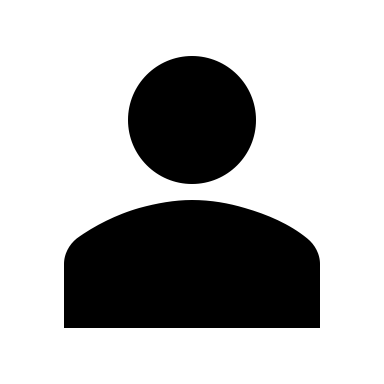 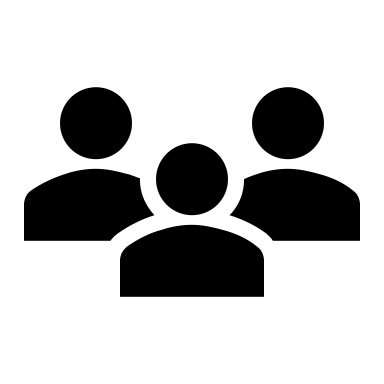 Geht nacheinander die Rollen durch: Versetzt euch jeweils in die Rolle, sammelt Argumente für und gegen den Vorschlag und fällt eine Entscheidung für oder gegen den Vorschlag (je Rolle min. 3 Argumente). Rollenbeschreibungen: